PIPE CREEK PRESBYTERIANTHE LITTLE ROCK CHURCH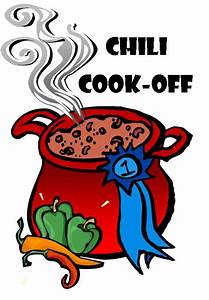 Pipe Creek Presbyterian Church – 8589 Hwy 16 S., Pipe Creek   -   October 19, 2019   -   9am. – 3pm.Along with our 4th annual market day, this year we’ll be hosting our 1st chili cook-off. Prizes will be supplied by nationally known artist Esther Benedict.For more information and an application contact:Christine Kelley – ckelley287@aol.com